Publicado en 280045 el 12/06/2013 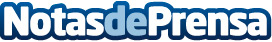 Prepara tu página web para la nueva temporada5 sencillos consejos de STRATO que te ayudarán a mejorar tu webDatos de contacto:Jesús MartínezResponsable de Comuniacción918298497Nota de prensa publicada en: https://www.notasdeprensa.es/prepara-tu-pagina-web-para-la-nueva-temporada Categorias: Telecomunicaciones http://www.notasdeprensa.es